.RIGHT TOE FANS, LEFT TOE FANSHEEL STOMPS, KICK BALL CHANGE, STOMP, STOMPPIVOT ½ TO THE LEFT, STOMP, STOMP, PIVOT ½ TO THE LEFT, STOMP, STOMPRIGHT SHUFFLE, ROCK STEP, TURN ¼ TO THE RIGHT LEFT SHUFFLE, ROCK STEPTRIPLE STEP ½ TURN, ROCK STEP, STEP, TOGETHER, STEP, TOGETHERRIGHT GRAPEVINE, TURN ¼ TO THE RIGHT SCUFF, LEFT GRAPEVINE, TURN ½ TO THE LEFTREPEATNo More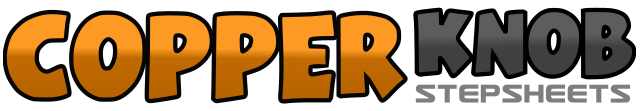 .......Count:48Wall:2Level:Improver.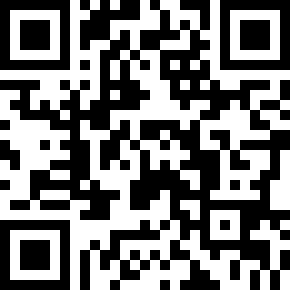 Choreographer:Amanda Andrews (USA)Amanda Andrews (USA)Amanda Andrews (USA)Amanda Andrews (USA)Amanda Andrews (USA).Music:You Don't Get No More - Patty LovelessYou Don't Get No More - Patty LovelessYou Don't Get No More - Patty LovelessYou Don't Get No More - Patty LovelessYou Don't Get No More - Patty Loveless........1-4Step right forward, fan toes right, left, right5-8Step left forward, fan toes left, right, left1-2Touch right toe forward, drop heel3-4Touch left toe forward, drop heel5&6Kick right forward, step ball of right beside left, step left in place7-8Stomp right next to left, stomp left in place1-2Step right forward, pivot ½ turn to the left3-4Stomp right next to left, stomp left in place5-6Step right forward, pivot ½ turn to the left7-8Stomp right next to left, stomp left in place1&2Shuffle to the right3-4Rock left behind right, shift weight to right5&6Turn ¼ to the right while shuffle to the left7-8Rock right behind left, shift weight to left1&2Triple step ½ turn to the left with right3-4Rock left behind right, shift weight to right5-6Step left forward, step right next to left7-8Step left forward, step right next to left1-2-3Step right to right, left behind right, turn ¼ to the right with right4Scuff left next to right5-6-7Step left to left, right behind left, turn ¼ to the left with left8Continue with ¼ turn to the left - (this made a ½ turn)